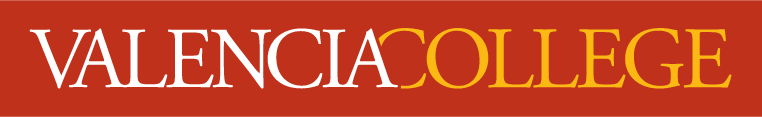 Department of Engineering, Computer Programming, and Technology | Division of Computer Programming and Analysis.  Valencia College, West Campus.CTS 1134C W01 – Network Essentials Course Syllabus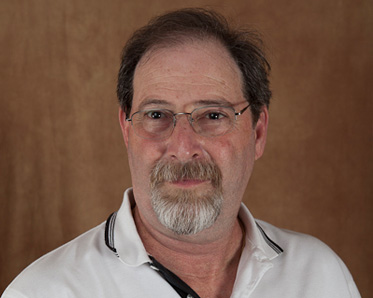 Andrew Eisler12/27/2016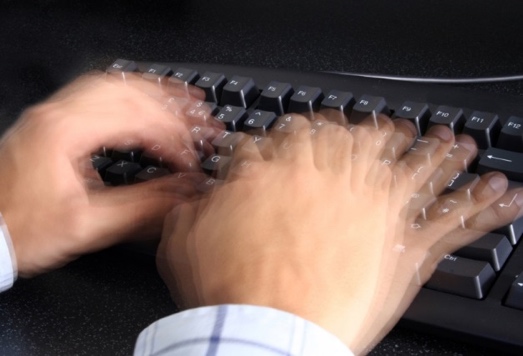 A syllabus is a roadmap for success in a particular course and is a contract between the student and the instructor.  By participating in this course, the student agrees to, and accepts the terms and conditions of this contract. It is student’s responsibility to carefully read this syllabus, and to adhere to all college policies and course procedures within.  The following information provides an overview of the course and class practices.  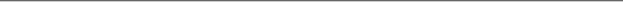 Major Competencies (what you will learn)Apply Networking conceptsDiscuss the OSI and TCP/IP modelsApply Data Communications and Network ServicesEvaluate Network ProtocolsContrast Connectivity DevicesImplement Topologies and Access MethodsApply Network Security TechniquesImplement Virtual NetworkingRequired Text Network + Guide to Networks, 6th Edition, Tamara Dean.  Cengage PublishingISBN: 978-1-133-60819-6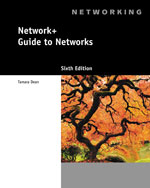 Web SiteSupplementary information for the course is available at: https://learn.valenciacollege.edu/ The BlackBoard Web site contains class notes, PowerPoint slides, class announcements, the course syllabus, test dates, and other information for the course. EmailAll students are requested to use their BlackBoard email account.  If you have any questions about the course or need assistance, please contact me by e-mail or phone at any time. Also, you may submit lab assignments on the due date (see the Course Modules) by submitting ALL of your work with a date stamp at or before 11:59 P.M. on the due date.  Email submissions will not be accepted. Grading and Evaluation CriteriaGradingThe final course grade is based on percentages assigned to the quizzes, labs, and tests that are assigned throughout the course. A 	89.5 to 100 % B 	79.5 to 89.4 % C 	69.5 to 79.4 % D 	59.5 to 69.4 % F	Below 59.4 % Points are available as follows: Test 1: 100 pointsTest 2: 100 points Tests will count for 40 percent of the grade (20 percent each test).  Hands On / Case Project Assignments / Quiz PointsThere will be hands on and case project assignments (from the back of each chapter) assigned throughout the semester.  These assignments will account for 40 percent of the grade.There will be 7 Quizzes (from the text’s different sections).  Quizzes will count for 20 percent of the grade.Test Policies: Make-up tests are possible if tests are missed, but format and content may vary from test to test. Medical (or other) documentation is required before a makeup exam can be arranged.The final exam may be comprehensive. Make up tests will not be given for the final exam. • 	Exam dates can be found in the Syllabus, the BlackBoard Modules, and on the BlackBoard Course Calendar.• 	The Final Exam is mandatory for all students or a grade of “F” will be awarded.Course ProtocolsEmail: email through BlackBoard is the best way to contact me.  Please check your email often for any important information about the course.Missed Lectures: Students are responsible for obtaining information about assignments and material covered or provided during missed lectures (face-to-face or online) from other students in the course.Late Assignments: Assignments must be turned in person on the assigned day for full credit. There will be a 20% penalty for projects turned in one day late within the due date and time. There will be a 25% penalty for projects turned in two days within the due date and time. No assignments will be accepted after two days after the Due Date.Academic Integrity: Plagiarism and cheating of any kind on an examination, homework, project, or any other assignment will not be tolerated. It may result in an “F’ for that assignment (and can, depending on the severity of the case, lead to an “F” for the entire course).  The violation may be subject to appropriate referral to the Office of Student Conduct for further action.More than three unexcused absences could result in grade F or Withdrawal from class.Failing to take the final exam will result in grade F.It is the student’s responsibility to withdraw from the course.  Any withdrawal after the withdraw deadline could result in F.No make-up labs, quizzes, homework, or exams are permitted unless prior arrangement with the instructor has been made.You must satisfactorily complete all course requirements in order to receive a passing grade including: Laboratory Assignments, Exams, Quizzes, and Projects.All assignments, examinations, and assessments are to be completed individually.  Cheating is prohibited: An incident of academic dishonesty would lead to withdrawing the student from the course with grade letter “F” and may also result in recommendation for expulsion from the program.In order to provide you with adequate support, contacting the instructor via cell phone, Skype, and/or email is a requirement for this course.Keep all email communications within the BlackBoard email facility unless your email is about communicating an emergency and/or about a situation of great urgency.Important DatesPlease check the school’s calendar at:http://valenciacollege.edu/calendar/ Course Requirements: Basic computer navigation skills and access to a computer/Internet.Quality Expectations, Late Work, Missed Deadlines:All students in this course are future professionals and candidates for an Associates’ degree. You might be the best technologist on the planet, but all I know about you is the quality of the work you produce in our class. Your work is a direct reflection of you as a professional.No assignments will be accepted after two days after the Due Date.Failure to upload an assignment correctly is the same as late.All tests must be taken during the open window timeline. Once the exam window closes no make-up exams.Make up exceptions:If BlackBoard goes down or there’s a similar technical glitch, then I'll adjust the due dates. If you have an emergency, health issue, extenuating circumstance, jury duty, military duty, contact me. I will need documentation from you before I allow any make-up.There is no extra credit anticipated in this course.Exams, including a final examination, are online and open-book. The purpose of this course is to prepare you for reading, understanding, and implementing computer concepts in the domain of computer networks.Our class calendar on BlackBoard will help you keep on track.Electronic Class WorkAll class work is electronically submitted to BlackBoard. The Syllabus and course Content will map out each homework, quiz, exam, and reading assignment that is required based on due dates. If you do not understand please ask questions on the Discussion Board in BlackBoard.Attendance PolicyYou will be held to the required hours of attendance. It is your responsibility to withdraw; I will not do that for you. You may withdraw by 03/31/2017 for a grade of W.  No drinks or food are allowed near the computers. The college recognizes the correlation between participation and both student retention and achievement.  Any class session or activity missed, regardless of cause, reduces the opportunity of learning and may adversely affect a student's achievement in the course.  Class attendance/participation is required beginning with the first class meeting, and students are expected to attend all class “sessions “for which they are registered.  It is the responsibility of the student to arrange all make-up work missed because of legitimate absences and to notify the instructor when an absence will occur. The instructor determines the effect of absences on grades. However, students who are receiving financial aid or veterans' benefits, which are reported, as never attending a course, will be dropped from the class and benefits adjusted or rescinded.  In order to obtain credit for a course, a student must be in attendance at least 85% of the contact hours listed for a particular course.  The instructor may withdraw any student from the course if they miss more than 15% of the scheduled class sessions and activities.  Students must be enrolled before they can attend class.  Instructor-Specific Attendance Policy Instructors are required to monitor their attendance and report students who are not attending class during the designated reporting periods - normally on a monthly basis - each term. Faculty members shall publish and distribute a class syllabus at the beginning of each course.  Instructors may require a more rigorous attendance policy due to program requirements or state mandates of 100% attendance.  Specific course requirements will be noted in their syllabi. Note: Veterans should refer to the college catalog for more information about attendance.Your academic progress in required and that requires you to attend each meeting day where lack of progress and or absences could result in an impact to your grade. This includes not receiving a passing grade or loss of a letter grade regardless of your assignment grades. You should not miss more than 4 graded assignments. You should not miss more than 3 days of online class interaction. Academic Honesty and PlagiarismCollaboration and discussion is encouraged in all course aspects other than actually completing the assigned work (exams, homework, projects, etc.). Indeed, collaboration often leads to increased understanding of the material being covered. If you have questions about an assignment, I encourage you to speak up and ask questions about it.Plagiarism is a form of fraud and will not be tolerated. You are expected to do your own work. Copying text or images from any source and claiming it as your own is considered plagiarism. Submitting copied text as your entire answer on a homework or project, even if you cite the source, is also a form of dishonesty. I want to read YOUR words, see your work, not someone else's.Any form of academic dishonesty will be appropriately addressed.  Valencia College subscribes to the plagiarism detection resource Turnitin.com.  This website provides online access to software designed to search the internet and compare submitted material to online content and provide the results of that comparison to the user and thus acts as a mechanism to reveal plagiarism.  All faculty reserve the right to request that assignments be submitted as electronic files and electronically submit assignments to Turnitin.com.  Assignments are compared automatically with a large database of journal articles, web articles, and previously submitted papers.  The instructor receives a report showing exactly how a student's paper was plagiarized.  For more information, go to http://www.turnitin.com and http:// www.ugs.usf.edu/catalogs/0304/adap.htm .The complete Valencia College student code of conduct can be found on the following site:  http://catalog.valenciacollege.edu/academicpoliciesprocedures/studentcodeofconduct/Office for Students with DisabilitiesStudents with documented disabilities that desire to receive services including special testing conditions, or who need specific accommodations, should register with the Office for Students with Disabilities (OSD) in the Student Services Building (SSB), Rm. 102).  Please call the West Campus OSD office at 407-582-1523. They will take care of you! There are no disadvantages in registering, and everything is kept confidential.  It does not get written on your transcript or diploma that services were ever received.  Services may not be received without registering. Additionally, services and accommodations are not retroactive. Course ScheduleDisclaimerThe Syllabus is subject to change at any time and in any manner – the professor will announce any changes in class, or by Announcement in BlackBoard.Andrew Eisler, B.A., M.S., Ed.S.Intellectual Content © Copyright 2017.
All other content © Copyright 2017, Valencia College
For Technical Support, contact the Valencia OIT Help Desk 1-407-785-5555Instructor Andrew Eisler, B.A., M.S., Ed.S.Title Professor, Network Engineering TechnologiesStudent Interaction Hours E-mail BlackBoard or aeisler@valenciacollege.edu   (Please use BlackBoard)Location OnlineTimes NAStart Date 01/09/2017Course Credits 3.0Contact Me321-480-3448 (cell phone)  / 407-582-1039  (office)CRN22835WeekModule/Lesson Title Learning OutcomesAssignment1Course IntroductionCourse ObjectivesSyllabus ReviewOnline IntroductionsReview syllabus.Review course objectives.Participate in the Class Cafe’ found in BlackBoard Discussions. 2Introduction to NetworkingList the advantages of networked computing relative to stand-alone computing Distinguish between client/server and peer-to-peer networks List elements common to all client/server networks Describe several specific uses for a network Identify some of the certifications available to networking professionals Identify the kinds of skills and specializations that will help you excel as a networking professionalRead Chapter 1Answer Review Questions 1 through 20 pages 26-29 Complete and Submit Project 1-2 pages 30 to 33Complete and submit Project 1-3 pages 33 to 353Networking Standards and the OSI ModelIdentify organizations that set standards for networking Describe the purpose of the OSI model and each of its layers Explain specific functions belonging to each OSI model layer Understand how two network nodes communicate through the OSI model Discuss the structure and purpose of data packets and frames Describe the two types of addressing covered by the OSI modelRead Chapter 2Answer Review Questions 1 through 20 pages 67-70Complete and Submit Project 2-1 pages 70 to 71Complete and submit Project 2-2 pages 71 to 72Complete and submit Project 2-3 pages 72 to 734Transmission Basics and Networking MediaExplain basic data transmission concepts, including full duplexing, attenuation, latency, and noise Describe the physical characteristics of coaxial cable, STP, UTP, and fiber-optic media Compare the benefits and limitations of different networking media Explain the principles behind and uses for serial cables Identify wiring standards and the best practices for cabling buildings and work areasRead Chapter 3Answer Review Questions pages 132 to 135Complete and submit Hands On Project 3-1 on page 135Complete and submit Case Projects 3-1, 3-2, and 3-3 starting on page 1375Introduction to TCP/IP ProtocolsIdentify and explain the functions of the core TCP/IP protocols Explain the TCP/IP model and how it corresponds to the OSI model Discuss addressing schemes for TCP/IP in IPv4 and IPv6 and explain how addresses are assigned automatically using DHCP (Dynamic Host Configuration Protocol) Describe the purpose and implementation of DNS (Domain Name System) Identify the well-known ports for key TCP/IP services Describe how common Application layer TCP/IP protocols are usedRead Chapter 4Answer Review Questions pages 187 to 190Complete and submit Hands On Project 4-1, 4-2, 4-3, and 4-4 starting on page 190Complete and submit Case Project 4-1, and 4-2 starting on page 1956Topologies and Ethernet StandardsDescribe the basic and hybrid LAN topologies, and their uses, advantages, and disadvantagesDescribe the backbone structures that form the foundation for most networksCompare the different types of switching used in data transmission Explain how nodes on Ethernet networks share a communications channelIdentify the characteristics of several Ethernet standardsRead Chapter 5Answer Review Questions pages 231 to 234Complete and submit Hands On Projects 5-1 and 5-2 starting on page 234Complete and submit Case Projects 5-1 and 5-2 starting on page 2397Network Hardware, Switching, and RoutingIdentify the functions of LAN connectivity hardwareInstall, configure, and differentiate between network devices, such as NICs, hubs, bridges, switches, routers, and gatewaysExplain the advanced features of a switch and understand popular switching techniques, including VLAN managementExplain the purposes and properties of routingDescribe common IPv4 and IPv6 routing protocolsRead Chapter 6Answer Review Questions starting on pages 282 to 285Complete and submit Case Project 6-1, 6-2, 6-3, and 6-4 starting on page 2898Wide Area Networks (WANs)Identify a variety of uses for WANsExplain different WAN topologies, including their advantages and disadvantagesCompare the characteristics of WAN technologies, including their switching type, throughput, media, security, and reliabilityDescribe several WAN transmission and connection methods, including PSTN, ISDN, T-carriers, DSL, broadband cable, broadband over powerline, ATM, and SONETRead Chapter 7Answer Review Questions starting on page 334Complete and submit Hands On Projects 7-1 on page 238Complete and submit Case Projects 7-1, 7-2, and 7-3 starting on page 341.9Test 110S P R I N G    B R E A K11Wireless NetworkingExplain how nodes exchange wireless signalsIdentify potential obstacles to successful wireless transmission and their repercussions, such as interference and reflectionUnderstand WLAN (wireless LAN) architectureSpecify the characteristics of popular WLAN transmission methods, including 802.11 a/b/g/n Install and configure wireless access points and their clients Describe wireless WAN technologies, including 802.16 (WiMAX), HSPA+, LTE, and satellite communicationsRead Chapter 8Answer the Chapter 8 Review Questions starting on page 386Complete and submit Case Projects 8-1, 8-2, and 8-3 starting on page 394.12In-Depth TCP/IP NetworkingDescribe methods of network design unique to TCP/IP networks, including subnetting, CIDR, and address translationExplain the differences between public and private TCP/IP networksDescribe protocols used between mail clients and mail servers, including SMTP, POP3, and IMAP4Employ multiple TCP/IP utilities for network discovery and troubleshootingRead Chapter 9Answer the Chapter 9 Review Questions starting on page 435Complete and submit Hands On Projects 9-1 and 9-2 starting on page 439Complete and submit Case Projects 9-1, 9-2, and 9-3 starting on page 444.13Virtual Networks and Remote AccessExplain virtualization and identify characteristics of virtual network componentsCreate and configure virtual servers, adapters, and switches as part of a networkDescribe techniques for incorporating virtual components in VLANsExplain methods for remotely connecting to a network, including dial-up networking, virtual desktops, and thin clientsDiscuss VPNs (virtual private networks) and the protocols they rely onIdentify the features and benefits of cloud computing and NaaS (Network as a Service)Read Chapter 10Answer the Chapter 10 Review Questions starting on page 476Complete and submit Hands On Projects 10-1, 10-2 and 10-3 starting on page 480Complete and submit Case Project 10-1 on page 49114Network SecurityIdentify security threats and vulnerabilities in LANs and WANs and design security policies that minimize risksExplain security measures for network hardware and design, including firewalls, intrusion detection systems, and scanning toolsUnderstand methods of encryption, such as SSL and IPSec, that can secure data in storage and in transitDescribe how user authentication protocols, such as PKI, RADIUS, TACACS+, Kerberos, CHAP, MS-CHAP, and EAP functionUse network operating system techniques to provide basic securityUnderstand wireless security protocols, such as WEP, WPA, and 802.11iRead Chapter 11Answer the Chapter 11 Review Questions starting on page 545.Complete and submit Case Project 11-1 and 11-2 starting on page 55315Troubleshooting Network Problems Describe the steps involved in an effective troubleshooting methodologyFollow a systematic troubleshooting process to identify and resolve networking problemsDocument symptoms, solutions, and results when troubleshooting network problemsUse a variety of software and hardware tools to diagnose problemsRead Chapter 13Answer the Chapter 13 Review Questions starting on page 634Complete and submit Case Project 13-1, 13-2, and 13-4 starting on page 64016Final Exam (Chapters 7 to 13)Final ExamFinal Exam (Chapters 7 to 13)